                                                                                                                                          Orchestra Family,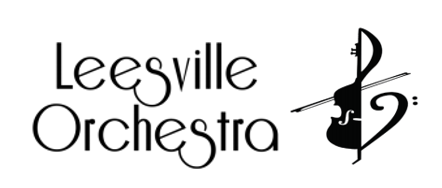 Welcome back to another great year of orchestra!
If this is your first year with us, we welcome you.  Our parent-led orchestra board is known as the Leesville Loure, and we are here to ensure that your orchestra experience is an enjoyable and success one.  We will introduce ourselves and tell you more about our responsibilities at our INFORMANCE (informal performance) on TUESDAY, SEPTEMBER 11 at 7pm.  You probably already know that orchestra is a fantastic experience for your child, both inside the classroom and on stage.  Are you aware of all the extra fun things we do outside of school??Every two years our high school orchestra students are eligible to attend our Spring Orchestra Field Trip.  This 2-3 day trip is a highlight for our students as we visit different cities every trip, voted on by the students themselves.  This past April we traveled to New York City visiting sights like Central Park, Radio City Music Hall, and Rockefeller Center.  We saw “Aladdin” on Broadway and even played a concert on board the Intrepid Air and Space Museum aircraft carrier!Part of the responsibilities of the Leesville Loure is providing fundraising opportunities for your students to help not only fund this trip but to assist with yearly orchestra program fees.   This year we have a different, unique fundraising opportunity every month for the first half of the school year as well as ongoing programs.
The trick is to get involved ASAP!
Attached is our fundraiser schedule for the first half of the school year.  Please know that while participation is completely voluntary, all funds raised by your child will go DIRECTLY to his/her personal account.  You may use funds to pay your yearly orchestra dues/fees OR save for the High School Orchestra Field Trip.  Funds DO roll over into the next year so all students can begin saving for the next trip in 2020!We will send more detailed info home regarding each specific fundraiser closer to the start date of each.

                (PRO TIP: check with your child NOW about our first fundraiser, the Wake County Attractions Coupon Book).
Please keep the attached Fall-Winter Fundraiser Calendar handy and assist your child in working hard to raise funds for their personal account.  Let’s make our next Orchestra Trips FABULOUS! Sincerely,                                                                                                                                 Your Leesville Loure                                                                                                                         
2018-2019 Fall-Winter Fundraising Calendar
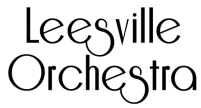 September (8/28 – 9/21)   ORDERS DUE FRIDAY *SEPTEMBER 21 – any unsold books MUST be returned by this date!Attractions Coupon Book -  www.AttractionsBook.com and www.AttractionsBook.com/EZpay/This Wake County Area Coupon book is filled with over $5,000 in coupons for local merchants including popular restaurants, attractions, and retail stores like The Musician’s Learning Center, BurgerFi, Michael’s, Assagio’s Italian Restaurant, Jellybeans and more.  Outback Steakhouse has a $20 VIP coupon you can use immediately!You can pay with cash, checks made out to Leesville Loure, or pay online using EZPay and our code “LOURE” and your student’s info (Team STILES).   *Note change in due date!  All books and money due 9/21
October (10/5 – 10/25)                                                                                   ORDERS DUE THURSDAY OCTOBER 25Charleston Wrap – www.CharlestonWrap.com Charleston Wrap offers creative holiday gift wrap and accessories, personalized bags and gifts, popular gifts like kitchenware and chocolates, and even mixes for baked goods (cookies)!  All products are 100% satisfaction guaranteed and will be delivered prior to the holiday break.  

November (11/2 – 11/21)                                                                   ORDERS DUE WEDNESDAY NOVEMBER 21Scrip Gift Cards – www.ShopWithScrip.com Gift cards that make money?!?!?  A percentage of the cost of each card will go directly to your student.  You can use these gift cards from over 700 retailers as holiday gifts, gas cards, or for yourself!  Cards available for stores such as Walmart, Buffalo Wild Wings, Bed Bath & Beyond, Amazon.com, Apple App Store, Delta, Red Lobster, Lowe’s, Starbuck’s, and Target.  Cards will be delivered in time for the winter holiday. January (1/4 – 1/25)                                                                                ORDERS DUE FRIDAY JANUARY 25                  DoubleGood Gourmet Popcorn – www.DoubleGood.comDoubleGood Popcorn provides fresh, gourmet popcorn available in time for a Valentine’s Day delivery!  With flavors like Caramel-Diem, Butter Believe It, and My Main Cheese, you can’t go wrong!  All proceeds will go directly to your student’s account.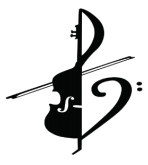 Other Fundraising OpportunitiesSchiano’s “Out to Eat” Nights  –  Second Thursday of every MonthOur friends at Schiano’s Restaurant donate a portion of total sales directly to the Leesville Orchestra Program during our monthly “Out to Eat” nights.  Plan your family night’s out and breaks from meal prep to support the cause!  Enjoy beautiful live music by our student string performance group, “Melos” while you dine.  No time to stay for dinner?  Order carry out!  Schiano’s has delicious pizza, pasta, calzones, subs, and burgers!Schiano’s Restaurant is located at Leesville Towne Center, 13220 Strickland Road, Raleigh NC  919-847-3238Our first “Out to Eat” night is Thursday, September 13th.  Please join us!Harris Teeter VIC CardLeesville Orchestra proudly joins Harris Teeter’s “Together in Education” program to help raise funds for our program.  It’s easy and FREE!  Simply link your VIC card to our group using code 3531 – you can simply tell your cashier.  You only have to link your VIC card once each school year.  Once your card is linked, the orchestra will receive a percentage of your Harris Teeter brand (Harris Teeter, H.T. Traders, Harris Teeter Organics, HT Farmers Market and HT Pharmacy) purchases credited back to our account.This program does NOT interfere with your VIC savings!Other OpportunitiesBe on the lookout as we look to work with our area vendors and merchants to assist with our fundraising!  If your company or employer would like to assist, please contact the Leesville Loure or Mr. Stiles.  We will also be planning events throughout the year to assist with fundraising for your student and our amazing orchestra program. Thank you for supporting our Leesville Orchestras and our musicians! “Out to Eat” Nights 
atSchiano’s Italian RestaurantPlease invite your friends and family!Melos, a small ensemble of our high school musicians, will be performing live music during dinner from 6:30pm until 8pmBusy evening?  Call (919) 847-3238 to place a carry out order (second Thursday of every month - except February 2019)September 13October 11November 8December 13January 10March 14April 11May 9June 13Schiano’s is a generous supporter of the Leesville Orchestras                                        Leesville Loure                       Mark Stiles
Director                                                                    MStiles@wcpss.net                              c: (919) 805-1713Michelle Dacanay
President                                                                 MichelleDacanay@hotmail.com        c: (919) 830-2831Jen Shetler
Vice President/Fundraising Coordinator           Jen.Shetler@gmail.com                       c: (919) 345-9101Tracey Polansky				  
Treasurer                                                                Tracey.Polansky@live.com                  Mary Cox
Secretary                                                                MMCox213@gmail.comShannon Daniels 
Volunteer Coordinator                                         Shandan174@gmail.comHolly Cruikshank
Middle School Liaison                                           Hollyw1214@yahoo.comImportant RemindersREQUIRED Program Fees (dues) for all students are due September 6th  ($50 for high school, $25 for middle school; see attached ORANGE “Program Fee Submission” form). Informance (informal performance) is September 11th at 7pm, with students arriving at 6:30pm. 2018-2019 Performance Calendar will be sent home with students at a later dateALL students must have a Fundraising Agreement on file (students new to orchestra must complete)All students must have an updated parent/guardian Contact Form (sent home previously) on file – be on the lookout for future orchestra updates and information via email MOST students have received a Wake County Attractions Coupon book – please ask your child about this fundraiser.  On September 21st, we must receive a $20 payment or have the book returnedVOLUNTEERS ARE NEEDED!  Please contact Mr. Stiles or a member of the Loure if you would like to assist with selling concert tickets or passing out programs, providing drinks/snacks or serving at concert receptions, assisting with fundraisers, chaperoning field trips, helping with administrative duties, or serving as a representative on the board